Тема урока: «Действия с обыкновенными дробями».
Класс: 5 Предмет: математика Цели урока. Образовательные. Систематизация знаний по темам: "Обыкновенные дроби", "Сложение и вычитание дробей с одинаковыми знаменателями", "Сравнение обыкновенных дробей". Повторение и закрепление приобретённых знаний. Умение применять математические знания к решению нестандартных практических задач. Демонстрация тесной связи предметов истории и математики. Развивающие. Расширение кругозора учащихся. Развитие приёмов умственной деятельности, памяти, внимания, умения сопоставлять, анализировать, делать выводы. Повышение информационной культуры учащихся, интереса к предмету. Развитие познавательной активности, положительной мотивации к предмету. Развитие потребности к самообразованию. Воспитательные. Воспитание любви к родной стране, её истории. Воспитание ответственности, самостоятельности, умения работать в коллективе. Показать математику как интересную науку, превратить занятие в необычный урок, где может проявить себя каждый ученик. Воспитание уважения друг к другу, к старшему поколению. Тип урока: урок развития умений и навыков. Формы организации работы на уроке: индивидуальная, групповая. Ход урокаОрганизационный момент. Приветствие. (Слайд 1) Посмотрите, всё ль в порядке: Книжка, ручки и тетрадки. Прозвенел сейчас звонок. Начинается урок. Тема нашего урока «Действия с обыкновенными дробями». Вспомним что такое дробь, как складывать и вычитать дроби с одинаковыми знаменателями и закрепим умения и навыки решения текстовых задач. Но сначала помогите мне вернуть в текст сбежавшие слова. (Слайд 2). Каждый может за версту Видеть дробную черту. Над чертой – числитель, знайте, Под чертою – знаменатель. Дробь такую, непременно, Надо звать – обыкновенной. Именно обыкновенные дроби помогут нам сегодня узнать что-то новое. А посвятим наш урок знаменательной дате 65-летию Победы над фашистскими захватчиками. Устная работа. Урок, посвящённый Дню победыЗвучит отрывок песни: “Вставай, страна огромная!” Учитель: Война началась рано утром, в 4 часа, 22 июня 1941 года мощными ударами воздушных и механизированных армий Германии. Задача №1. (слайд 3) План нападения на СССР был утвержден Гитлером 18 декабря 1940 года. Он был рассчитан на молниеносную войну и предполагал разгром вооруженных сил СССР. Кто-нибудь знает, какое название имел план Гитлера? Выполните задания и запишите в таблицу буквы, соответствующие найденным ответам. А: В классе 24 ученика. ¾ всех учеников составляют девочки. Сколько девочек в классе? (18) Б: В сквере росли 35 дерева, из них 5/7 составляют берёзы. Сколько берёз в сквере? (25) О: Треть часа пятиклассник делал задачу по математике. Сколько минут ему понадобилось? (20) Р: От доски длиной 9 м отпилили 4 м. Какую часть доски отпилили? (4/9) С: Какую долю составляют сутки от года? (1/365 или 1/366) Работа по теме урока.Блокада Ленинграда. (Слайд 4). Трудно пришлось всем в первые месяцы и годы войны. И на фронте, и в тылу. А под Ленинградом (сейчас это Санкт-Петербург) сомкнулось кольцо фашистского окружения. Город остался без продовольствия, топлива и сообщения с другими городами. 872 дня держалась блокада Ленинграда. Задача №2 Оборона занимает прямоугольный участок местности. Линия обороны имеет длину 90 км. Одна из наибольшей стороны прямоугольника является передним краем и равна 3/9 линии обороны, а ширина – 3/6 большей стороны. Определить площадь участка обороны. Решение 1) 90 : 9 * 3 = 30 (км) – одна сторона 2) 30 : 6 * 3 = 15 (км) – вторая сторона 3) 30 * 15 = 450 (кв км) Ответ: 450 кв км Каждый день сотни и тысячи ленинградцев замерзали на улице и в не отапливаемых домах, погибали под бомбежками. Но больше всего умирало от голода. Была введена карточная система на продукты. (слайд 4) Задача № 3 Подсчитайте сколько хлеба в сутки получалось во время блокады, если рабочий получал ¼ часть 1 буханки (1кг), служащий, иждивенец и дети до 12 лет – по 1/8 части. Решение: 1) 1000: 4 = 250(г) 2) 1000: 8 = 125(г) При этом 50%, т.е. на половину состоял из примесей. И поэтому был почти несъедобным. Но ленинградцы, несмотря на голод, холод, болезни продолжали не пускать врага в родной город. Работали заводы, выпускающие снаряды, дежурили бригады добровольцев, спасавшие памятники, дворцы, дома от зажигательных бомб, которые фашистские самолеты сбрасывали на город. Но люди выстояли, они сохранили красивейший город мира – свой Ленинград! А как он сейчас называется, знаете? Санкт-Петербург! 
Основными событиями войны стали разгром немецких войск под Сталинградом (19 ноября 1942 года – 2 февраля 1943 года), Курская битва (5 июля -23 августа 1943 года), битва за Днепр, освобождение Кавказа. (Слайд 5; фото) Шёл солдат – слуга отчизны, Шёл солдат во имя жизни, Землю спасая, мир защищая, Шёл вперёд солдат. Задача № 4 (Слайд 6) Большие надежды в войне возлагались на танки. Представьте что каждый из вас командир танковой бригады. И вам надо переправить танки на другой берег. Для переправы 80 танков через реку шириной 720 м, имеется одно переправочное средство. Продолжительность одного рейса переправочного средства – 15 мин, обратно переправочное средство возвращается пустым за 5 минут, одновременно переправляются два танка. Для сокращения времени переправы танков, часть танков можно переправить под водой по одной трассе (рисунок). Скорость движения танков под водой – 72 м/мин. Определить время переправы танков через реку. Решение: 1) 720 : 72 = 10 (мин) – на 1 танк под водой 2) 15 + 5 = 20 (мин) – на 2 танка на переправе 3) 20 мин на 4 танка (2 под водой и 2 на переправе) 4) 80 : 4 = 20 раз 5) 20 * 20 = 400(мин) = 6ч 40 мин – на все танки Ответ: 6ч 40 мин. Физкультминутка.Самостоятельная работа.Задача № 5(Слайд 7) Как складывают дроби с одинаковыми знаменателями? Как вычитают дроби с одинаковыми знаменателями? Самостоятельная работа с последующей самопроверкой (Слайд 7). Выполните действия. 8/25 + 7/25 = 24/2513/15 - (8/15 + 3/15) = 2/15(17/100 + 27/100) - (8/100 + 11/100) = 25/100Задача № 6. (слайд 8) Решить уравнение. 1 вариант. х + 13/31  =  14/3117/20 - x = 14/20 - 3/202 вариант. у – 10/28  = 11/288/15 − 7/15 +  х =  14/15Индивидуальные задания (на интерактивной доске)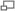 Выполнение задания №1Каждый командир должен хорошо разбираться в географических картах, а значит уметь определять координаты. Задача № 1. Используя рисунок, определите, какое число стоит вместо звёздочки: а) 1/2  =  */10;  б)  1/5  =  */10;в) */5  =  6/10;   г) 2/5  =  4/*  .Выполнение задания № 2 Задача № 2. Юра выполнил работу по сравнению дробей. Вы учитель! Найдите ошибки, исправьте их красным цветом, оцените работу Юры.     6/14 < 11/14  ,            1  >  3/6   ,             23/75 >  0 ,  19/18  < 19/12 ,          25/10  < 1 ,             42/42 > 5/5.
Наша страна понесла огромные потери в той войне. Дороги, пройденные солдатом измеряются тысячами километров…Но наш народ выстоял и победил фашизм. Звучит песня “День Победы”. Ежегодно 9 мая на Красной Площади в Москве проходит парад, посвящённый победе. На площади есть кремль. На нём большие часы-куранты. Задача № 8 (Слайд 9) Длина минутной стрелки Кремлевских курантов – 328 см. Высота цифр на циферблате составляет 9/41 от длины минутной стрелки. Вычисли высоту цифр на циферблате Кремлевских курантов. Решение. З28:41 * 9 = 8 * 9 = 72 см. Ответ: 72см. Задача № 9 (Слайд 10) Сегодня мы вспоминаем всех, кто не вернулся с той далекой и страшной войны, кто был на ней, но не дожил до дня сегодняшнего, кто победил, что бы мы все сейчас жили спокойно! Созданы мемориалы памяти. Один из таких мемориалов есть в г. Волгограде (бывший Сталинград). Кто знает, как он называется? ( Мамаев Курган) Скульптура «Родина – мать зовёт!» - одна из самых больших на планете. Её вес – 8000 тонн, вес меча – 400 тонн 300 кг. Строили весь мемориал 8 лет – с 1959 по 1967гг. А какова её высота, если высота постамента 4 м, длина меча 30 м, что составляет 10/17 всей статуи? Решение: 1) 30 : 10 * 17 = 51 (м) – статуя. 2) 51 + 4 + 30 = 85 (м) Ответ: 85 м. Итог урока. Анализ оценок  (Слайд 11). Какие действия с дробями вы умеете выполнять? Как решать уравнения с дробями? Дома: п.26, № 1046, 1049. 25184/925184/9201/3651/36618 БAPБAPOCCA 